Travail à faire 	Notez dans le tableau ci-dessous les types d’argumentations concernés.Notions clésArgument d’analogie : on compare une situation à une autre déjà vécue et approuvée pour donner du poids à la première.Argument de communauté : on utilise un avis connu et reconnu par la majorité des gens.Argument de cadrage : on valorise ou dévalorise certains critères.Argument d’autorité : on se réfère à une personne ou une idée d’une personne influente en s’identifiant à elle.Réflexion 2 - Distinguer les types d’arguments Réflexion 2 - Distinguer les types d’arguments Réflexion 2 - Distinguer les types d’arguments Durée : 15 mnou 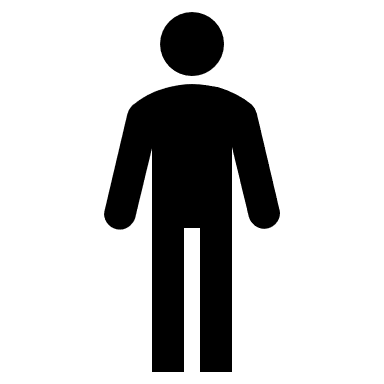 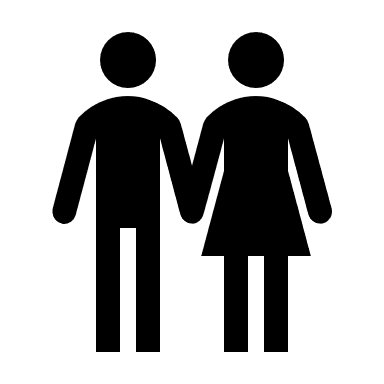 SourceDescriptionArgumentsNotre produit doit être meilleur et moins cher que la concurrence, sinon il est inutile de poursuivre ce projet. Nous devons mettre en place des protocoles de collectes d’informations qui respectent la RGPD dans les 3 mois qui viennent.Nos nouvelles box doivent impérativement intégrer la 5G+. C’est ce qui permet à free de conquérir de nouvelles parts de marché.Les consommateurs ne veulent plus d’emballages plastiques, nous devons l’accepter même si cela est plus cher à produire.Les consommateurs se tournent vers les produits Bios et vers les produits de terroir. Nous devons adapter nos gammes de produits à ces évolutions. Si nous ne transformons pas ces CDD et CDI nous risquons une requalification des contrats par les magistrats et une amende de 10 000 € par contrat.Avant de remplacer la pièce défectueuse nous avons attendu les conclusions du service recherche et développement.Ce sport est trop dangereux pour le pratiquer sans assurance.Le génie s’est 1/3 de compétence, 1/3 de travail et 1/3 chance.Nous avions le choix entre livrer le produit à l’heure incomplet ou en retard mais complet. Nous avons privilégié la seconde solution.Ce n’est pas parce-que je suis le dernier embauché que je n’ai pas le droit de partir en vacances au mois d’août.Les personnes ayant le plus d’ancienneté et avec des enfants sont prioritaires pour poser leurs dates de vacances.Il est interdit de cracher par terre et de jeter les mégots, les chewing-gums et les papiers au sol.L’année dernière la réunion a été programmée le 28 septembre, c’est trop tard il faut l’avancer de 15 jours.Ce produit est le plus cité sur les blogs, nous devons nous en inspirer.Il y en a d’autres qui parlent pourquoi vous en prenez-vous à moi ?